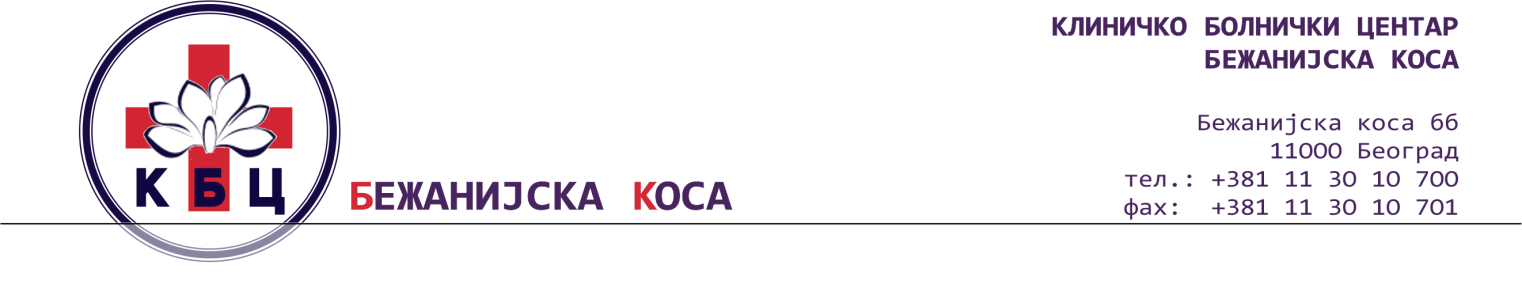      	Број: 5091/5Датум: 13.08.2019.годинеРЕПУБЛИКА СРБИЈАКЛИНИЧКО БОЛНИЧКИ ЦЕНТАР „БЕЖАНИЈСКА КОСА“ –БЕОГРАДБеоград, Бежанијска коса б.б.КОНКУРСНА ДОКУМЕНТАЦИЈАза јавну набавку радова- реновирање Одељења ортопедијеОТВОРЕН ПОСТУПАК ЈАВНЕ НАБАВКЕ ЈН ОП 2Р/19                                      _________________________________________________________              Београд, август 2019. године.Конкурсна документација има 37 странaОБРАЗАЦ ЗА КОВЕРАТ(исећи по овој линији)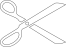 (исећи по овој линији)Напомена: Горњи део попунити, исећи по горњим линијама и залепити на полеђини коверте/кутије.Доњи део исећи по доњим линијама и залепити на предњу страну коверте/кутије.(исећи по овој линији)ПРИМАЛАЦ:КБЦ „БЕЖАНИЈСКА КОСА“Бежанијска коса б.б.11000 БеоградПОНУДАЈН ОП 2Р/19НЕ ОТВАРАТИ !(исећи по овој линији)На основу члана 54. став 12. члана 61. Закона о јавним набавкама („Сл. гласник РС” бр. 124/2012, 14/15 и 68/15 у даљем тексту: ЗЈН), члана 6. Правилника о обавезним елементима конкурсне документације у поступцима јавних набавки и начину доказивања испуњености услова („Сл. гласник РС” бр. 29/2013 и 104/13), Одлуке о покретању поступка бр. 5091/1 од 29.07.2019.год.и Решења о именовању чланова комисије бр. 5091/2 од 29.07.2019.год. године, Комисија за ЈН ОП 2Р/19 – реновирање Одељења ортопедије у КБЦ „Бежанијска коса“ –, сачинила је:КОНКУРСНУ ДОКУМЕНТАЦИЈУ ЗАЈН ОП 2Р/19Општи подаци о јавној набавци1.1.  Назив, адреса и интернет страница наручиоцаКлиничко болнички центар „Бежанијска коса“-Београд, 11080 Београд, Бежанијска коса бб. Интернет страница наручиоца: www.bkosa.edu.rsМатични број:…………………………………………...07039743Шифра делатности: …………………………………… 85110ПИБ: …………………………………………………… 100200745Текући рачун: …………………………………………. 840-633-661-54  Врста поступка јавне набавкеСпроводи се отворен поступак јавне набавке.Отворен поступак јавне набавке се спроводи на основу члана 32.ЗЈН.На ову набавку ће се примењивати: Закон о јавним набавкама („Сл. гласник РС“ бр. 124/12, 14/15 и 68/15); Закон о општем управном поступку у делу који није регулисан законом о јавним набавкама (Сл. лист СРЈ", бр. 33/97, 31/01, “Сл. Гласник РС“ бр. 30/10); Закон о облигационим односима након закључења уговора о јавној набавци ("Сл. лист СФРЈ", бр. 29/78, 39/85, 57/89 и "Сл. лист СРЈ" 31/93); Технички прописи везани за услуге која су предмет јавне набавкеПравилници које је објавило министарство финансија везано за поступак јавне набавке („Сл. Гласник РС бр. 29 од 29.03.2013. године и број 31 од 05.04.2013. године) Материјални прописи који ближе регулишу предмет јавне набавке или услове предвиђене у конкурсној документацији.1.3    Циљ поступкаПоступак јавне набавке се спроводи ради закључења уговора о јавној набавци1.4    Контакт (лице/служба)Гордана Вићентијевић,Урош Папић (javne.nabavke@bkosa.edu.rs)Подаци о предмету јавне набавке2.1   Предмет јавне набавке									Предмет јавне набавке ЈН ОП 2Р/19 - реновирање Одељења ортопедије 2.1.1   Назив и ознака из општег речника набавке : 45453000 ремонтни и санациони радови2.2   Опис партија уколико је јавна набавка обликована по партијама:Јавна набавка није обликована по партијама2.3   Врста, техничке карактеристике (спецификације), квалитет, количина и опис добара, радова или услуга,начин спровођења контроле и обезбеђивања гаранције квалитета, рок извршења, место извршења или испоруке добара, евентуалне додатне услуге и сл.Техничка спецификација предмер и прерачун радова дат је на странама 31 и 32  конкурсне документацијеУ понуди морају бити обухваћене све цене, за сав понуђени материјал одговарајућег квалитета, сав транспорт материјала, сви путни и транспортни трошкови за радну снагу, целокупан рад за извођење радова укључујући припремне и завршне радове који обезбеђују квалитетан и завршен посао, као и све трошкове за рад, материјал и алат као и осигурање радова и све остале зависне трошкове Извођача. Понудом морају бити обухваћени и радови којима ће се онезбедити услови за несметано функционално стање ходника до централне стерилизације односно обезбедити  услове за задовољење санитарно-хигијенских и епидемиолошких мера Сва оштећења делова подова, зидова, плафона, инсталација, инвентара, и осталог извођач доводи у првобитно функционално стање о свом трошку. Динамику извођења радова одређује наручилац. 2.4  НАЧИН СПРОВОЂЕЊА КОНТРОЛЕ И ОБЕЗБЕЂИВАЊА ГАРАНЦИЈЕ КВАЛИТЕТА:Контрола радова се врши од стране Комисија за надзор и примопредају радова (коју чине два представника Наручиоца и један представник Извођача). 2.5  РОК ИЗВРШЕЊА: Рок за извођење радова је до 20 календарских дана, почев од дана увођења у посао. Гарантни рок за изведене радове не сме бити краћи од 24 месеца од дана потписивања Записника о примопредаји радова.  Гарантни рок за уграђени материјал је према гаранцији произвођача и тече од дана потписивања Записника о примопредаји радова. У цену урачунати (неће се посебно плаћати): 1. Набавку, транспорт и уградњу материјала2. Заштиту места рада од прашине и оштећења (по потреби направити заштитуСа подконструкцијом и дебљом ПВЦ фолијом), због посебног значаја објекта, сви радови се морају радити са неопходном заштитом осталих елемената ентеријера, опреме...( да се прашина не простире са места рада у околину). 4. Чишћење места извођења радова – свакодневно чишћење -  завршно чишћење свих површина. 5. одвожење шута на депонију ван круга КБЦ – градску депонију – сав шут са места рада се мора износити у врећама које обезбеђује извођач радова, депоновати на место које одреди извођач, до даљег одвоза (што се неће посебно плаћати) 6. Потребна осигурања: а.  осигурање од одговорности према трећим лицима и стварима, б.  осигурања радно ангажованих лица за извршење посла Понуђачи могу да понуде одговарајућа добра, односно добра која потпуно испуњавају техничке спецификације дефинисане у конкурсној документацији тј. техничке захтеве у којима су предвиђене карактеристике материјала, радова и сл. а које одговарају потребама наручиоца. Цена достављена у обрасцу понуде,  обухвата све потребне припремне и завршне радове који обезбеђују квалитетан и завршен посао, као и све трошкове за рад, материјал, алат Сва оштећења делова подова, зидова, плафона, инсталација, инвентара и осталог извођач доводи у првобитно функционално стање о свом трошку. Извођач је дужан да свакодневно након завршеног посла очисти простор који је користио и који му је дат на коришћење у току радова (ходници, степениште, мокри чвор, итд. ). Динамику извођења радова одређује наручилац. Набавку, транспорт и уградњу материјала извршити након одобрења наручиоца и узимања мера непосредно пре почетка радова. Да ли ће се поједине позиције изводити или не одређује наручилац. Обавезно по завршетку сваке позиције (а пре почетка нове) позвати представника наручиоцада изврши преглед радова и количина. Плаћање је по стварно изведеним количинама. Обилазак места рада Наручилац ће омогућити Понуђачима уз договор у току једног дана и договореног времена. Контакт особа у вез са обиласком Тијана Миовчић, Начелник техничке службе, e-mail miovcic.tijana@bkosa.edu.rsПре почетка извођења радова проверити мере на лицу места.2.5  Место извршења радова: КБЦ „Бежанијска коса“, главни објекат.Услови за ућешће   Право на учешће у овом поступку јавне набавке има понуђач који испуњаваобавезне услове за учешће у поступку јавне набавке дефинисане чланом 75. ЗЈН.     Уколико понуду подноси група понуђача сви чланови групе понуђача дужни суда доставе доказе да испуњавају услове из члана 75. став 1., тачке 1) - 4). и члана 75., став 2. ЗЈН.     Уколико понуђач подноси понуду са подизвођачем, понуђач је дужан да за подизвођача достави доказе да испуњава услове из члана 75. став 1. тач. 1) до 4) ЗЈН. 3.1 обавезни услови за учешће у поступку јавне набавке из члана 75. ЗНЈ	3.1.1. Услов из члана 75. став 1., тачка 1) ЗЈН - да је понуђач регистрован код надлежног органа, односно уписан у одговарајући регистар;	3.1.2. Услов из члана 75. став 1., тачка 2) ЗЈН- да понуђач и његов законски заступник није осуђиван за неко од кривичних дела као члан организоване криминалне групе, да није осуђиван за кривична дела против привреде, кривична дела против животне средине, кривично дело примања или давања мита, кривично дело преваре;	3.1.3. Услов из члана 75. став 1., тачка 4) ЗЈН-да је понуђач измирио доспеле порезе, доприносе и друге јавне дажбине у складу са прописима Републике Србије или стране државе када има седиште на њеној територији;	Понуђач који има издвојену(е) пословну(е) јединицу(е) изван главног седишта има обавезу да измири доспеле порезе, доприносе и друге јавне дажбине у складу са прописима локалне самоуправе где се издвојена(е)  пословна(е)  једница(е) налази(е).		3.1.4. Услов из члана 75. став 2.  ЗЈН- да понуђач при састављању понуде, изричито наведе да је поштовао обавезе које произилазе из важећих прописа о заштити на раду, запошљавању и условима рада, заштити животне средине, као и да нема забрану обављања делатности која је на снази у време подношења понуде.3.2. Упутство како се доказује испуњеност обавезних услова из члана 75. ЗЈНИспуњеност услова из члана 75. став 1. ЗЈН правно лице као понуђач, или подносилац пријаве, доказује достављањем следећих доказа:	3.2.1. Услов из члана 75. став 1., тачка 1) ЗЈНДоказ: Извод из регистра Агенције за привредне регистре, или извод из регистра надлежног Привредног суда. 	3.2.2. Услов из члана 75. став 1., тачка 2) ЗЈНДоказ:за правна лица:1) Извод из казнене евиденције, или уверењe основног суда на чијем подручју се налази седиште домаћег правног лица, односно седиште представништва или огранка страног правног лица, којим се потврђује даправно лице није осуђивано за кривична дела против привреде, кривична дела против животне средине, кривично дело примања или давања мита, кривично дело преваре;2) Извод из казнене евиденције Посебног одељења за организовани криминал Вишег суда у Београду, којим се потврђује даправно лице није осуђиваноза неко од кривичних дела организованог криминала; 3) Извод из казнене евиденције, односно уверење надлежне полицијске управе МУП-а, којим се потврђује да законски заступник понуђача није осуђиван за кривична дела против привреде, кривична дела против животне средине, кривично дело примања или давања мита, кривично дело преваре и неко од кривичних дела организованог криминала (захтев се може поднети према месту рођења или према месту пребивалишта законског заступника). Уколико понуђач има више законских заступника дужан је да достави доказ за сваког од њих. Доказ:за предузетнике и физичка лица: 	Извод из казнене евиденције, или уверење надлежне полицијске управе МУП-а, којим се потврђује да није осуђиван за неко од кривичних дела као члан организоване криминалне групе, да није осуђиван за кривична дела против привреде, кривична дела против животне средине, кривично дело примања или давања мита, кривично дело преваре.Захтев се може поднети према месту рођења или према месту пребивалишта.Овај доказ понуђач доставља и за подизвођача, односно достављају га сви чланови групе понуђача;Доказ не може бити старији од два месеца пре отварања понуда.		3.2.4. Услов из члана 75. став 1., тачка 4) ЗЈНДоказ:1. Уверење Пореске управе Министарства надлежног за послове финансија да је измирио доспеле порезе и доприносе;2. Уверење надлежне управе локалне самоуправе да је измирио обавезе по основу изворних локалних јавних прихода или потврду Агенције за приватизацију да се понуђач налази у поступку приватизације. Понуђач који има издвојену пословну(е) јединицу(е)ван главног седишта понуђача, има обавезу да достави уверење надлежне управе локалне самоуправе на којој се издвојена пословна јединица налази да је измирио обавезе по основу изворних локалних јавних прихода, односно да је  измири доспеле порезе, доприносе и друге јавне дажбине у складу са прописима локалне самоуправе где се издвојена пословна једница налази.Овај доказ понуђач доставља и за подизвођача, односно достављају га сви чланови групе понуђача.Доказ не може бити старији од два месеца пре отварања понуда.			3.2.6. Услов из члана 75. став 2.  ЗЈНДоказ: Потписан о оверен образац изјаве.Изјава мора да буде потписана од стране овлашћеног лица понуђача и оверена печатом. Уколико понуду подноси група понуђача,изјава мора бити потписана од стране овлашћеног лица сваког понуђача из групе понуђача и оверена печатом.У складу са чланом 78. став 5. ЗЈН лице које је уписано у регистар понуђача није  дужно да приликом подношења понуде/пријаве доказује испуњење обавезних услова из члана 75. ЗЈН.Уместо доказа из чл. 75 став 1. тачка 1) до 4) ЗЈН понуђач може доставити изјаву на меморандуму понуђача да је уписан у Регистар понуђача који се води код Агенције за привредне регистре. Уз изјаву понуђач подноси и копију решења о усвајању регистрационе пријаве у регистар понуђача са навођењем интернет странице на којој се може извршити провера података.Испуњеност обавезних  услова из члана 75. за учешће у поступку предметне јавне набавке, у складу са чланом 77. став 4. ЗЈН, понуђач може доказати достављањем Изјаве, којом под пуном материјалном и кривичном одговорношћу потврђује да испуњава услове за учешће у поступку јавне набавке из члана 75.ЗЈН,  дефинисане овом конкурсном документацијом. Изјава мора да буде потписана од стране овлашћеног лица понуђача и оверена печатом.Уколико понуду подноси група понуђача изјава из конкурсне документације мора бити потписана од стране овлашћеног лица сваког понуђача из групе понуђача и оверена печатом. Уколико понуђач понуду подноси са подизвођачем, понуђач је дужан да достави изјаву подизвођача из  конкурсне документације, потписану од стране овлашћеног лица подизвођача и оверену печатом.	 3.3 Додатни услови за учешће у поступку јавне набавке из члана 76. ЗЈН став 2.Понуђач који учествује у поступку ове јавне набавке, мора испунити додатне услове за учешће у поступку јавне набавке који су дефинисани чланом 76. ЗЈН.Додатне услове група понуђача испуњава заједно. 	        3.3.1. Финансијски капацитет- да у последњих 6 месеци, који претходе месецу у коме је објављен позив за подношење понуда, није био у блокади дуже од 30 дана непрекидно                    3.3.2. Пословни капацитет -  да је у предходне три године од дана објаве позива за подношење понуда на Порталу јавних набавки и интернет страници наручиоца, извео радове који су предмет јавне набавке, чија је вредност у збирном износу већа или једнакаг износу  достављене понуде;                     3.3.3.  Технички капацитета)  да поседује одговарајуће атесте за материјале које уграђује                     3.3.4.  Кадровски капацитета)  да има у радном односу најмање 5 запослених на позицијама које су у непосредној вези са предметом јавне набавке, на неодређено или одређено време, и који су радни однос засновали пре истека рока за подношење понудаб) да има најмање једног извршиоца који поседује важећу и одговарајућу личну лиценцу (400 или 401 или 410 или 411) за одговорног извођача грађевинских радовав)  да има најмање једно запослено лице са положеним испитом о практичној оспособљености за обављање послова безбедности и здравља на раду или уговор са овлашћеним правним лицем за обављање послова безбедности и здравља на раду. 3.5.  Упутство како се доказује испуњеност додатних услова из члана 76. ЗЈНи других додатних услова из члана 76.ЗЈНИспуњеност додатних услова из члана 76. став 2. и других додатних услова из члана 76. став 4. ЗЈН,правно лице као понуђач, или подносилац пријаве, доказује достављањем следећих доказа:                        3.5.1. Додатни услов из члана 76. став 2.  ЗЈН – финансијски капацитетДоказ: Потврда о броју дана неликвидности коју издаје Народна банка Србије, Принудна наплата, Одељење за  пријем, контролу и унос основа и налога, а која обухвата период од последњих 6 месеци који претходе месецу у коме је објављен позив.                                                                                Посебне напомене:1) Наведене  доказе понуђач није у обавези да доставља уколико су подаци јавно доступни на интернет страници Агенције и Народне банке Србије. 2) У случају подношења заједничке понуде, задати услови о неопходном финансијском, пословном, техничком и кадровском капацитету, чланови групе понуђача испуњавају заједно.3) Уколико понуђач наступа са подизвођачем, за подизвођача не доставља тражене доказе о финансијском, пословном, техничком и кадровском капацитету, већ је дужан је да сам испуни задате услове.		             3.5.2.  Додатни услов из члана 76. став 2.  ЗЈН - Пословни капацитетДоказ: Попуњен, потписан и оверен образац Списак изведених радова и потврде наручилаца о изведеним радовима које морају бити попуњене,  потписане и оверене печатом референтних наручилаца.         3.5.3.   Додатни услов из члана 76. став 2.  ЗЈН - технички капацитет	а)  Доказ:    Важећи атест домаће акредитоване лабораторије за испитивање материјала у грађевинарству за материјале од којих се израђују врата                          3.5.4.  Додатни услов из члана 76. став 2.  ЗЈН - Кадровски капацитета )  Доказ: Фотокопије образца МА за тражени кадровски капацитет ; б) Доказ: Копија личне лиценце са потврдом о важењу издате од Инжењерске коморе Србије Заједно са доказима о радном статусу – копија радне књижице или уговора о ангажовањув)   Доказ: Фотокопија решења о положеном стручном испиту о практичној оспособљености за обављање послова безбедности и здравља на раду или фотокопија уговора са овлашћеним правним лицем за обављање послова безбедности и здравља на раду. 3.5.5.     Изјава о независној понуди (попуњен, потписан и оверен печатом понуђача);  3.5.6.     Изјава о поштовању права из чл. 75 ст.2 ЗЈН.                             4. Критеријум за оцењивање понуда и доделу уговора  КБЦ „Бежанијска коса“ извршиће избор најповољније понуде на основу критеријума најниже понуђене цене.4.1.. Елементе критеријума на основу којих ће наручилац извршити доделу уговора у ситуацији када постоје две или више понуда са истом понуђеном ценом.Уколико две или више понуда имају исту најнижу понуђену цену, као најповољнија биће изабрана понуда оног понуђача који је краћи рок извођења радоваУколико два или више понуђача имају исти рок извођења радова биће изабрана понуда оног понуђача који понуди дужи гарантни рок на изведене радове.             5. Подношење понудаПонуда се сматра благовременом ако је у писарницу наручиоца пристигла и оверена заводним печатом наручиоца, у року за подношење понуда, закључно са даном 06.09.2019.године до 08:00 часова. Неблаговременом ће се сматрати понуда понуђача која није пристигла у писарницу наручиоца и није оверена заводним печатом наручиоца, у року за подношење понуда, закључно са даном 06.09.2019. године до 8:00 часова. Понуђач подноси понуду препорученом пошиљком или лично на адресу писарнице наручиоца.Комисија за јавну набавку наручиоца, по окончању поступка отварања понуда, вратићепонуђачунеблаговремено поднету понуду, неотворену, са назнаком да је поднета неблаговремено. Напомена: Понуде послате препорученом пошиљком морају стићи до рока предвиђеног за пријем понуде.Радно време писарнице КБЦ-а је од 07,00 до 15,00 часова сваког радног дана (понедељак-петак). Писарница КБЦ-а не ради суботом, недељом и у време државних празника.Пошта која пристигне на назначену адресу од 07,00 до 15,00 часова сваког радног дана (понедељак-петак), биће заведена у писарници истог дана, који ће се сматрати даном пријема, односно која пристигне на назначену адресу након 15,00 па до 07,00 часова наредног дана, суботом, недељом или за време државних празника биће заведена првог наредног радног дана, и тај дан ће се сматрати даном пријема.Наручилац ће, по пријему одређене понуде, на коверти, односно кутији у којој се понуда налази, обележити време пријема и евидентирати број и датум понуде према редоследу приспећа. Уколико је понуда достављена непосредно наручилац ће понуђачу предати потврду пријема понуде. У потврди о пријему наручилац ће навести датум и сат пријема понуде. Понуда коју наручилац није примио у року одређеном за подношење понуда, односно која је примљена по истеку дана и сата до којег се могу понуде подносити, сматраће се неблаговременом.6. Отварање понудаЈавно отварање понуда одржаће се одмах након истека рока за подношење понуда, дана 06.09.2019..године у  11:00 часова на адреси: КБЦ „Бежанијска коса“, Београд, Бежанијска коса бб Присутни представници понуђача пре почетка јавног отварања понуда морају Комисији наручиоца уручити писмена овлашћења за учешће у поступку јавног отварања понуда7. Оквирни рок за доношење одлукеОдлука о додели уговора биће донета у року до 25 дана, од дана јавног отварања понуда.УПУТСТВО ПОНУЂАЧИМА КАКО ДА САЧИНЕ ПОНУДУПонуда мора бити састављена на српском језику.Понуђач може, у делу који се односи на техничке карактеристике, квалитет и техничку документацију, да доставља документа и на енглеском, немачком, шпанском, руском или франсуском језику. У случају да наручилац у поступку прегледа и оцене понуда утврди да би део понуде који је достављен на страном језику требало да буде преведен на српски језик, понуђачу има рок од 3 дана у којем је дужан да изврши превод тог дела понуде и достави га наручиоцу.У случају спора релевантна је верзија конкурсне документације, односно понуде, на српском језику.Начин на који понуда мора бити састављена и начин попуњавања образаца који су дати у конкурсној документацији( попуњавању података који су саставни део образаца)Понуђач понуду подноси непосредно или путем поште у затвореној коверти или кутији, затворену на начин да се приликом отварања понуда може са сигурношћу утврдити да се први пут отвара. На полеђини коверте или на кутији навести назив и адресу понуђача. У случају да понуду подноси група понуђача, на коверти / кутији је потребно назначити да се ради о групи понуђача и навести називе и адресу свих учесника у заједничкој понуди . Понуда се сматра благовременом уколико је примљена од стране наручиоца најкасније 06.09.2019. године, до 8,00 часова. Наручилац ће, по пријему одређене понуде, на коверти, односно кутији у којој се понуда налази, обележити време пријема и евидентирати број и датум понуде према редоследу приспећа. Уколико је понуда достављена непосредно наручилац ће понуђачу предати потврду пријема понуде . У потврди о пријему наручилац ће навести датум и сат пријема понуде. Понуда коју наручилац није примио у року одређеном за подношење понуда, односно која је примљена по истеку дана и сата до којег се могу понуде подносити,  сматраће се неблаговременом . Наручилац ће, након окончања поступка отварања понуда,  неблаговремену понуду вратити неотворену понуђачу, са назнаком да је поднета неблаговремено. Пожељно је да сва документа, достављена уз понуду буду повезана траком и запечаћена, тако да се не могу накнадно убацивати, одстрањивати или замењивати појединачни листови, односно прилози, а да се видно не оштете листови или печат. Јавно отварање понуда одржаће се 06.09.2019. године, у 11,00 часова, у радним просторијама КБЦ „Бежанијска коса“ у Београду, ул. Бежанијска коса бб Отварање понуда је јавно и може присуствовати свако заинтересовано лице. У поступку отварања понуда могу активно учествовати само овлашћени представници понуђача. Пре почетка поступка јавног отварања понуда, представници понуђача, који ће присуствовати поступку отварања понуда, дужни су да наручиоцу предају оверено овлашћење за учешће у поступку јавног отварања понуда.Понуђач подноси и доставља понуду која мора бити сачињена из 2 (два) посебна дела.Сваки од ових посебних делова садржи документа и обрасце који су наведени у конкурсној документацији. Сваки од два дела понуде мора бити повезан у посебне целине, у две посебне фасцикле које НИСУ СПОЈЕНЕ.Прва страна фасцикле треба да буде провидна, а документа се улажу у фасциклу бушењем листова са леве стране.Сваку страну (документ) који се улаже у посебне фасцикле понуђач треба да обележи редним бројем у доњем десном углу стране.У случају да понуду подноси група понуђача, све обрасце попуњава, потписује и оверава податке понуђач који је посебним актом сачињеним између чланова који чине групу понуђача одређен као носилац посла.2.1. Делови имају називе: Део 1 и Део 2.2.1.1. Део 1Садржај Дела 1 чине докази о испуњености услова за учествовање у поступку из члана 75. и 76. ЗЈН, на начин како је то наведено у конкурсној документацији 2.1.2. Део 2СадржајДела  2 чине образац понуде и остали обрасци и документа који се достављају уз понуду, на начин како је то наведено у конкурсној документацији.2.1.3. Понуда се сматра прихватљивом ако је благовремена, ако је наручилац није одбио због битних недостатака, ако је одговарајућа, ако не ограничава, нити условљава права наручиоца или обавезе понуђача и која не прелази износ процењене вредности јавне набавке.  Докази о испуњености услова могу се достављати у неовереним копијама, а наручилац може пре доношења одлуке о додели уговора, захтевати од понуђача, чија је понуда на основу извештаја комисије за јавну набавку оцењена као најповољнија, да достави на увид оригинал или оверену копију свих или појединих доказа.Ако је понуђач доставио изјаву из члана 77. став 4. ЗЈН, наручилац је пре доношења одлуке о додели уговора дужан да од понуђача чија је понуда оцењена као најповољнија затражи да достави копију захтеваних доказа о испуњености услова, а може и да затражи на увид оригинал или оверену копију свих или појединих доказа. Наручилац доказе може да затражи и од осталих понуђача. Наручилац, није дужан да од понуђача затражи достављање свих или појединих доказа уколико за истог понуђача поседује одговарајуће доказе из других поступака јавних набавки код тог наручиоца. Ако понуђач чија је понуда оцењена као најповољнија у остављеном, примереном року који не може бити краћи од пет дана, не достави доказе, наручилац ће његову понуду одбити као неприхватљиву.  Понуђач није дужан да доставља доказе који су јавно доступни на интернет страницама надлежних органа али је обавезан да наведе који су то докази.Наручилац неће одбити као неприхватљиву понуду зато што не садржи доказ одређен ЗЈН или конкурсном документацијом, ако је понуђач, навео у понуди интернет страницу на којој су тражени подаци јавно доступни.Уколико је доказ о испуњености услова електронски документ, понуђач доставља копију електронског документа у писаном облику, у складу са законом којим се уређује електронски документ, осим уколико подноси електронску понуду када се доказ доставља у изворном електронском облику.2.1.4.Упутство о начину слања и попуњавања образацаУ складу са чланом 20. ЗЈН, понуђачу се конкурсна документација доставља путем електронске поште, у WORD (doc.)формату или се преузима са Портала Управе за јавне набавке или интернет странице наручиоца.У складу са чланом 20. став 6. ЗЈН, заинтересовано лице/понуђач/кандидат, који је путем електронске поште (или факсом) примио конкурсну документацију (или било који други документ из поступка јавне набавке), ДУЖАН да на исти начин, оном од кога је документ примио, потврди пријем тог документа.Електронска потврда о пријему конкурсне документације (или било ког другог документа из поступка јавне набавке) коју достави заинтересовано лице/понуђач/кандидат, претставља доказ да је извршено достављање докумената.Понуђач пре штампања образаца који се налазе у конкурсној документацији (а које треба приложити уз понуду)  треба да унесе тражене податке.2.1.5.Након попуњавања и штампања образаца, овлашћено лице понуђача потписује и оверава обрасце печатом.Обрасце који су део конкурсне документацији, односно податке који у њима морају бити попуњени, понуђач може да попуни  и штампаним словима, јасно, читљиво, хемијском оловком, а овлашћено лице понуђача ће их након попуњавања потписати и оверити печатом.Образац понуде не може се попуњавати графитном оловком или фломастером.Свака учињена исправка мора бити оверена печатом и потписана од стране овлашћеног лица. Свакo бељење или подебљавање бројева мора се парафирати и оверити од стране овлашћеног лица.Уколико понуђачи подносе заједничку понуду, група понуђача може да се определи да обрасце дате у конкурсној документацији потписују и печатом оверавају сви понуђачи из групе понуђача или група понуђача може да одреди једног понуђача из групе који ће попуњавати, потписивати и печатом оверавати обрасце дате у конкурсној документацији.3. Могућност  подношења понуде за поједине партије  или за све партијеНабавка није обликована по партијама.4. Могућност  подношења понуде са варијантамаНије могуће поднети понуду са варијантама.  5. Начин измене, допуне и опозива понуде у смислу члана 87. став 6. ЗЈНУ року за подношење понуда понуђач може изменити, допунити или опозвати своју понуду, на начин који је одређен за подношење понуде. Понуђач је дужан да јасно назначи који део понуде мења, односно која документа накнадно доставља.По истеку рока за подношење понуда понуђач не може да повуче нити да мења своју понуду. Уколико понуђач промени или повуче своју понуду, или уколико не потпише уговор о јавној набавци када је његова понуда изабрана као најповољнија, наручилац је овлашћен да уновчи гаранцију дату уз понуду (ако је она тражена).  Измена, допуна или опозив понуде се може поднети непосредно (лично) или путем поште на адресу наручиоца. Понуђач подноси измену, допуну или опозив понуде у затвореној коверти овереној печатом. Понуђач може да поднесе само једну понуду.Измену, допуну или опозив понуде треба доставити на адресу: КБЦ „Бежанијска коса“ Бежанијска коса бб, Београдса назнаком:„Измена понуде за јавну набавкуЈН ОП 2P/19- НЕ ОТВАРАТИ” или„Допуна понуде за јавну набавку  ЈН ОП 2Р/19- НЕ ОТВАРАТИ” или„Опозив понуде за јавну набавку  ЈН ОП 2Р/19- НЕ ОТВАРАТИ”  или„Измена и допуна понуде за јавну набавку ЈН ОП 2Р/19- НЕ ОТВАРАТИ”.На полеђини коверте или на кутији навести назив и адресу понуђача. У случају да понуду подноси група понуђача, на коверти је потребно назначити да се ради о групи понуђача и навести називе и адресу свих учесника у заједничкој понуди.По истеку рока за подношење понуда понуђач не може да повуче нити да мења своју понуду.6. Самостална понудаПонуђач који је самостално поднео понуду не може истовремено да учествује у заједничкој понуди или као подизвођач, нити може да учествује у више заједничких понуда.У понуди (обрасцу понуде), понуђач наводи на који начин подноси понуду, односно да ли подноси понуду самостално, или као заједничку понуду, или подноси понуду са подизвођачем.7. Делимично извршење понуде од стране подизвођача Понуђач који понуду подноси са подизвођачем дужан је да у обрасцу понуде наведе проценат укупне вредности набавке који ће поверити подизвођачу и/илидео предмета набавке који ће извршити преко подизвођача.Проценат укупне вредности набавке који ће бити поверен подизвођачу не може бити већи од 50 %.Ако понуђач у понуди наведе да ће делимично извршење набавке поверити подизвођачу, дужан је да наведе назив подизвођача. Уколико уговор између наручиоца и понуђача буде закључен, тај подизвођач ће бити наведен у уговору.Понуђач је дужан да наручиоцу, на његов захтев, омогући приступ код подизвођача, ради утврђивања испуњености тражених услова.Понуђач је дужан да за подизвођаче достави доказе о испуњености обавезних услова из члана 75. став 1. тачке  1) до 4)  ЗЈН.Ако је за извршење дела јавне набавке чија вредност не прелази 10% укупне вредности јавне набавке потребно испунити обавезан услов из члана 75. став 1. тачка 5), понуђач може доказати испуњеност тог услова преко подизвођача којем је поверио извршење тог дела набавке.Понуђач у потпуности одговара наручиоцу за извршење обавеза из поступка јавне набавке, односно за извршење уговорних обавеза, без обзира на број подизвођача.Уколико понуду подноси група понуђача изјава о независној понуди мора бити потписана од стране овлашћеног лица сваког понуђача из групе понуђача и оверена печатом8. Заједничка понудаПонуду може поднети група понуђача. Сваки понуђач из групе понуђача мора да испуни обавезне услове из члана 75. став 1. тач. 1) до 4) ЗЈН, а додатне услове испуњавају заједно.Услов из члана 75. став 1. тачка 5) ЗЈН дужан је да испуни понуђач из групе понуђача којем је поверено извршење дела набавке за који је неопходна испуњеност тог услова. Саставни део заједничке понуде је споразум којим се понуђачи из групе међусобно и према наручиоцу обавезују на извршење јавне набавке, а који садржи податке:1) податке о члану групе који ће бити носилац посла, односно који ће поднети понуду и који ће заступати групу понуђача пред наручиоцем;2) опис послова сваког од понуђача из групе понуђача у извршењу уговора.Понуђачи који поднесу заједничку понуду одговарају неограничено солидарно према наручиоцу.Задруга може поднети понуду самостално, у своје име, а за рачун задругара или заједничку понуду у име задругара.Ако задруга подноси понуду у своје име за обавезе из поступка јавне набавке и уговора о јавној набавци одговара задруга и задругари у складу са законом.Ако задруга подноси заједничку понуду у име задругара за обавезе из поступка јавне набавке и уговора о јавној набавци неограничено солидарно одговарају задругари. 9. Захтеви наручиоца у погледу траженог начина и услова плаћања, гарантног рока, и других околности од којих зависи прихватљивост  9.1. Захтеви у погледу начина, рока и услова плаћања.Плаћање се врши уплатом на рачун понуђача.Рок плаћања је 90 дана од дана уредног пријема рачуна, којим је потврђено извршење стварних радова.Понуђач не може тражити аванс.9.2. Захтев у погледу гарантног рока Гарантни рок на изведене радове не може бити краћи од 24 месеца9.3. Захтев у погледу начина, рока и места извршења услугеМесто извршења радова: КБЦ „Бежанијска коса“ – главни објекатРок извршења радова : Понуђач је дужан да радове заврши у року од 20 календарских дана од дана увођења у посао, а према динамици која ће се утврдити са наручиоцем. Извођач радова се обавезује да предметне радове обавља ажурно и квалитетно са довољним бројем својих запослених, у свему према важећим законским прописима, професионалним стандардима, нормативима струке за ту врсту радова и добрим пословним обичајима. 9.4. Захтеви у погледу вршења контроле и надзораНаручилац има право да врши контролу и надзор над извођењем радова.Уколико овлашћено лице Наручиоца, приликом контроле вршења радова, утврди да исти нису прописаног квалитета, овлашћен је да се писаним путем одмах обрати Извођачу радова,  са захтевом да исте усагласи са Уговором и важећим стандардима. Уколико Извођач радова своје поступање не усагласи са захтевомНаручиоца и стандардима за ову врсту посла, исто представља основ за раскид Уговора и евентуалну накнаду причињене штете. 10. Валута и начин на који мора да буде наведена и изражена цена у понудиЦена мора бити исказана у динарима, без и са пореза на додату вредност.Износ ПДВ-а мора бити посебно наведен, као и укупна цена понуде са ПДВ-ом. Ако понуђена цена укључује увозну царину и друге даџбине, понуђач је дужан да тај део одвојено искаже у   динарима у обрасцу понуде.Цена је фиксна и не може се мењати до коначног извршења уговора.Наручилац може да одбије понуду због неуобичајено ниске цене.У складу са чланом 92. ЗЈН, неуобичајено ниска цена је понуђена цена која значајно одступа у односу на тржишно упоредиву ценуи изазива сумњу у могућност извршења јавне набавке у складу са понуђеним условима.Ако наручилац оцени да понуда садржи неуобичајено ниску цену, од понуђача ће захтевати да детаљно образложи све њене саставне делове које сматра меродавним, а нарочито наводе у погледу економике начина градње, производње или изабраних техничких решења, у погледу изузетно повољних услова који понуђачу стоје на располагању за извршење уговора или у погледу оригиналности производа, услуга или радова које понуђач нуди.Рок за достављање одговора на захтев наручиоца за детаљно образложење свих делова цене, износи 3 (три) дана од дана пријема захтева.Наручилац ће по добијању образложења провери меродавне саставне елементе понуде.11. Средства обезбеђења 11.1.  Меница за озбиљност понудеПонуђач је дужан да уз понуду достави сопствену бланко меницу са меничним овлашћењем за озбиљност понуде  која се издаје на износ у висини од 10% од понуђене цене без ПДВ-а., које мора бити потписано иоверено, сагласно Закону о платном промету („Службени лист СРЈ“, бр. 3/2002 и 5/2003 и „Службени гласник РС“, бр. 43/2004 и 62/2006, 111/2009-др.закон и 31/2011). У супротном понуда ће се одбити због битних недостатака као неприхватљива.Меница мора бити евидентирана у Регистру меница и овлашћења Народне банке Србије. Меница мора бити оверена печатом и потписана од стране лица овлашћеног за заступање.Уз меницу мора бити достављена копија картона депонованих потписа који је издат од стране пословне банке коју понуђач наводи у меничном овлашћењу – писму.	Наручилац ће уновчити гаранцију дату за озбиљност понуде у следећим случајевима:	- уколико понуђач након истека рока за подношење понуда повуче или жели да измени своју понуду,	- уколико понуђач чија је понуда изабрана као најповољнија не потпише уговор о јавној набавци.       11.2.  Средства обезбеђења за извршење уговораИзабрани понуђач је дужан да, уколико му буде додељен уговор, приликом потписивања уговора као финансијску гаранцију за добро извршење посла наручиоцу преда бланко меницу регистровану код НБС, са попуњеним, потписаним и овереним меничним овлашћењем у висини од 10% уговорене вредности набавке са обрачунатим ПДВ-ом. Меницу и менично овлашћење мора да прати и картон депонованих потписа. Менично овлашћење мора садржати клаузулу да важинајмање 30 дана дуже од дана истека рока за коначно извршење посла.Уколико понуђач у року од 10 дана од дана обостраног потписивања уговора о јавној набавци, из оправданих разлога, не достави наручиоцу финансијску гаранцију, уговор не ступа на снагу (одложни услов), а наручилац може да остави понуђачу примерен рок од најдуже 7 (седам) дана за испуњење обавезе. Уколико понуђач не испуни обавезу ни у накнадно остављеном примереном року, наручилац може да потпише уговорса следећим најбоље рангиранимпонуђачем. Ако у току трајања уговора дође до истека рока важења достављене финансијске гаранције за добро извршења посла, добављач је у обавези да изврши продужење исте.Уколико добављач не изврши продужење финансијске гаранције за добро извршење посла уговор престаје да производи правна дејства.Наручилац ће приложену финансијску гаранцију за добро извршење посла искористити у сврху накнаде штете у следећим случајевима:у случају неизвршења уговорних обавеза у роковима и на начин који су предвиђени уговором о јавној набавци,у случају неоснованог једностраног раскида уговора о јавној набавци од стране добављача, у другим случајевима неиспуњења уговорних обавеза који могу довести до угрожавања рада наручиоца и нанесе му штету или угрози живот и здрављепацијента на било којиначин.          11.3.  Средства обезбеђења за отклањање недостатака у гарантном рокуПонуђач је дужан да уз понуду достави сопствену бланко меницу са меничним овлашћењем за отклањање недостатака у гарантном року која се издаје на износ у висини од 10% од понуђене цене са ПДВ-ом,са роком трајања најмање 30 дана дуже од гаранције произвођача.Меница мора бити евидентирана у Регистру меница и овлашћења Народне банке Србије. Меница мора бити оверена печатом и потписана од стране лица овлашћеног за заступање.Уз меницу мора бити достављена копија картона депонованих потписа који је издат од стране пословне банке коју понуђач наводи у меничном овлашћењу – писму.	Наручилац ће уновчити меницу за отклањање недостатака у гарантном року у случају да изабрани понуђач не изврши обавезу отклањања недостатка који би могао да умањи могућност коришћења предмета уговора у гарантном року.12. Начин на који понуђач може тражити додатне информације и појашњењаЗаинтересовано лице може, у писаном облику, путем електронске поште, поштом или телефаксом, тражити од наручиоца додатне информације или појашњења у вези са припремањем понуде, најкасније 5 (пет) дана пре истека рока за подношење понуда. Приликом подношења захтева за додатним информацијама или појашњењима понуђач је у обавези да прецизира захтев на начин да наведе део конкурне документације на који се информација/појашњењ/питање односи.Рок за достављање захтева за додатним информацијама истиче у 13 часова, 5 дана пре истека рока за подношење понуда и након тог рока наручилац нема обавезу одговарања на касније примљене захтеве за додатним појашњењима. Наручилац ће у року од 3 (три) дана од дана пријема захтева, послати одговор у писаном облику и истовремено ту информацију објавити на Порталу јавних набавки и на својој интернет страници.      Комуникација у вези са додатним информацијама, појашњењима и одговорима врши се на начин одређен чланом 20. ЗЈН (електронском поштом, поштом или телефаксом).Захтев за додатним информацијама или појашњењима у вези са припремањем понуде заинтересовано лице ће упутити на адресу наручиоца: КБЦ „Бежанијска коса“, Београд, Бежанијска коса бб	електронска адрeсаВићентијевићГордана,Урош Папић(javne.nabavke@bkosa.edu.rs)  „Захтев за додатним информацијама или појашњењима конкурсне документације - јавна набавка радова ЈН ОП 2Р/19“. Телефонски позиви ради тражења додатних информација или појашњења у вези са припремањем понуде нису дозвољени.У случају да наручилац има потребу да измени или допуни конкурсну документацију осам или мање дана пре истека рока за подношење понуда, продужиће рок за подношење понуда и објавити  обавештење о продужењу рока за подношење понуда на Порталу јавних набавки.13. Начину на који се могу захтевати додатна објашњења од понуђача после отварања понуда и вршити контрола код понуђача односно његовог подизвођачаНаручилац може да захтева од понуђача додатна објашњења која ће му помоћи при прегледу, вредновању и упоређивању понуда, а може да врши и контролу (увид) код понуђача односно његовог подизвођача.Наручилац не може да дозволи промену елемената понуде који су од значаја за примену критеријума за доделу уговора, односно промену којом би се понуда која je неодговарајућа или неприхватљива учинила одговарајућом, односно прихватљивом.Наручилац може, уз сагласност понуђача, да изврши исправке рачунских грешака уочених приликом разматрања понуде по окончаном поступку отварања понуда.У случају разлике између јединичне и укупне цене, меродавна је јединична цена. Ако се понуђач не сагласи са исправком рачунских грешака, наручилац ће његову понуду одбити као неприхватљиву.14. Обавеза јепонуђача да при састављању понуде поштује обавезе које произилазе из важећих прописа о заштити на раду, запошљавању и условима рада, заштити животне средине, као и данема забрану обављања делатности која је на снази у време подношења понуде.Наручилац може од понуђача захтевати достављање одговарајућих доказа којим се доказује испуњење обавеза које произлазе из важећих прописа о заштити на раду, запошљавању и условима рада,заштити животне средине и заштити права интелектуалне својине (ако је понуђач носилац права интелектуалне својине). 15. Накнада за коришћење патента, као и одговорност за повреду заштићених права интелектуалне својинеНакнаду за коришћење патената, као и одговорност за повреду заштићених права интелектуалне својине трећих лица, сноси понуђач.16. Начин и рок за подношења захтева за заштиту права понуђача и броја рачуна на који је подносилац захтева приликом подношења захтева дужан да уплати таксу одређену ЗЈН  Захтев за заштиту права подноси се наручиоцу, а копија се истовремено доставља Републичкој комисији.Захтев за заштиту права може се поднети у току целог поступка јавне набавке, против сваке радње наручиоца, осим ако ЗЈН није другачије одређено.Захтев за заштиту права којим се оспорава врста поступка, садржина позива за подношење понуда или конкурсне документације сматраће се благовременим ако је примљен од стране наручиоца најкасније седам дана пре истека рока за подношење понуда, а у поступку јавне набавке мале вредности и квалификационом поступку ако је примљен од стране наручиоца три дана пре истека рока за подношење понуда, без обзира на начин достављања и уколико је подносилац захтева у складу са чланом 63. став 2. ЗЈН указао наручиоцу на евентуалне недостатке и неправилности, а наручилац исте није отклонио.У случају подношења захтева за заштиту права из претходног става, долази до застоја рока за подношење понуда.После доношења одлуке о додели уговора, одлуке о закључењу оквирног споразума, одлуке о признавању квалификације и одлуке о обустави поступка, рок за подношење захтева за заштиту права је десет дана од дана објављивања одлуке на Порталу јавних набавки, а у случају јавне набавке мале вредности је пет дана од дана објављивања одлуке.На достављање захтева за заштиту права сходно се примењују одредбе о начину достављања одлуке из члана 108. ст. 6. до 8. ЗЈН. (Захтеви достављају се електронском поштом у смислу члана 20. ЗЈН у радо време наручиоца : понедељак-петак од 07:00 до 15:00 часова)Захтевом за заштиту права не могу се оспоравати радње наручиоца предузете у поступку јавне набавке ако су подносиоцу захтева били или могли бити познати разлози за његово подношење пре истека рока за подношење захтева, а подносилац захтева га није поднео пре истека тог рока.Ако је у истом поступку јавне набавке поново поднет захтев за заштиту права од стране истог подносиоца захтева, у том захтеву се не могу оспоравати радње наручиоца за које је подносилац захтева знао или могао знати приликом подношења претходног захтева.Наручилац објављује обавештење о поднетом захтеву за заштиту права на Порталу јавних набавки и на својој интернет страници најкасније у року од два  дана од дана пријема захтева за заштиту праваПодносилац захтева је дужан да на рачун буџета Републике Србије, број жиро рачуна: 840-30678845-06, шифра плаћања: 153 или 253, позив на број: подаци о броју или ознаци јавне набавке поводом које се захтев подноси, сврха: такса за ЗЗП,  назив наручиоца,број или ознака јавне набавке поводом које се захтев подноси, корисник: Буџет Републике Србије, назив и адреса подносиоца захтева за заштиту права, уплати таксу у износу oд:1)  60.000 динара у поступку јавне набавке мале вредности и преговарачком поступку без објављивања позива за подношење понуда;2)  120.000 динара ако се захтев за заштиту права подноси пре отварања понуда и ако процењена вредност није већа од 120.000.000 динара;3)  250.000 динара ако се захтев за заштиту права подноси пре отварања понуда и ако је процењена вредност већа од 120.000.000 динара;4)  120.000 динара ако се захтев за заштиту права подноси након отварања понуда и ако процењена вредност није већа од 120.000.000 динара;5)  120.000 динара ако се захтев за заштиту права подноси након отварања понуда и ако збир процењених вредности свих оспорених партија  није већа од 120.000.000 динара, уколико је набавка обликована по партијама;6)  0,1% процењене вредности јавне набавке, односно понуђене цене понуђача којем је додељен уговор, ако се захтев за заштиту права подноси након отварања понуда и ако је та вредност већа од 120.000.000 динара;7)  0,1% збира процењених вредности свих оспорених партија јавне набавке, односно понуђене цене понуђача којима су додељени уговори, ако се захтев за заштиту права подноси након отварања понуда и ако је та вредност већа од 120.000.000 динара.Свака странка у поступку сноси трошкове које проузрокује својим радњама.Ако захтев за заштиту права није основан, наручилац ће писаним захтевом тражити надокнаду трошкова насталих по основу заштите права.У случају поднетог захтева за заштиту права наручилац не може донети одлуку о додели уговора, одлуку о обустави поступка, нити може закључити уговор о јавној набавци пре доношења одлуке о поднетом захтеву за заштиту права, осим у случају преговарачког поступка из члана 36. став 1. тачка 3) ЗЈН.Ако је захтев за заштиту права поднет након закључења уговора у складу са чланом 112. став 2. ЗЈН, наручилац не може извршити уговор о јавној набавци до доношења одлуке о поднетом захтеву за заштиту права, осим ако су испуњени услови из члана 150. став 2. и 3.  и ако наручилац или Републичка комисија на предлог наручиоца не одлучи другачије.Детаљније информације о уплати таксе за подношење захтева за заштиту права понуђача могу се наћи на сајту Републичке Комисије за заштиту права у поступцима јавних набавки. 17. Рок за закључење уговора Наручилац ће закључити уговор о јавној набавци са понуђачем којем је додељен уговор у скалду са чланом 112.  и чланом 113. ЗЈН. После доношења одлуке о додели уговора, рок за подношење захтева за заштиту права је 10 (десет) дана од дана објављивања одлуке на Порталу јавних набавки. Ако понуђач којем је додељен уговор одбије да закључи уговор о јавној набавци, наручилац може да закључи уговор са првим следећим најповољнијим понуђачем.18. Начин достављања доказаДокази о испуњености услова могу се достављати у неовереним копијама.Наручилац може пре доношења одлуке о додели уговора, захтевати од понуђача, чија је понуда на основу извештаја комисије за јавну набавку оцењена као најповољнија, да достави на увид оригинал или оверену копију свих или појединих доказа.Ако је понуђач доставио изјаву из члана 77. став 4. ЗЈН, наручилац је пре доношења одлуке о додели уговора дужан да од понуђача чија је понуда оцењена као најповољнија затражи да достави копију захтеваних доказа о испуњености услова, а може и да затражи на увид оригинал или оверену копију свих или појединих доказа. Наручилац доказе може да затражи и од осталих понуђача.19. Трошкови припремања понудеТрошкове припреме и подношења понуде сноси искључиво понуђач и не може тражити од наручиоца накнаду трошкова.Ако је поступак јавне набавке обустављен из разлога који су на страни наручиоца, наручилац ће понуђачу надокнади трошкове прибављања средства обезбеђења, под условом да је понуђач тражио накнаду тих трошкова у својој понуди.20.  РАЗЛОЗИ ЗБОГ КОЈИХ ПОНУДА МОЖЕ БИТИ ОДБИЈЕНАНаручилац ће одбити понуду ако је неблаговремена, неприхватљива и неодговарајућа, а све у складу са чланом 3.  Тачком 31), 32) и 33)  Закона о јавним набавкама. Такође, наручилац ће одбити понуду и ако : 1)   понуђач не докаже да испуњава обавезне услове за учешће; 2)   понуђач не докаже да испуњава додатне услове за учешће; 3)   понуђач није доставио тражено средство обезбеђења; 4)   је понуђени рок важења понуде краћи од прописаног; 5)   понуда садржи друге недостатке због којих није могуће утврдити стварну садржину понуде или није могуће упоредити је са другим понудама. 21. Обавештење о употреби печатаПриликом сачињавња понуде понуђачи нису у обавези да користе печат.									    Комисија за јавну набавку ЈН ОП 2Р/19					ОБРАЗАЦ ИЗЈАВЕ ПОНУЂАЧАо испуњавању услова из члана 75. став 1. закона о јавним набавкамаУ складу са чланом 77. став 4. ЗЈН, под пуном материјалном и кривичном одговорношћу, као заступник понуђача, дајем следећуИ З Ј А В УПонуђач _________________________________________________     у отвореном  поступку јавне   набавке                                                (назив понуђача)реновирање Одељења ортопедије, ЈН ОП 2Р/19  испуњава  све услове из  члана 75. став 1. Закона, односно услове дефинисане конкурсном документацијом за предметну јавну набавку, и то:Понуђач је регистрован код надлежног органа, односно уписан у одговарајући регистар;Понуђач и његов законски заступник нису осуђивани за неко од кривичних дела као члан организоване криминалне групе, да није осуђиван за кривична дела против привреде, кривична дела против животне средине, кривично дело примања или давања мита, кривично дело преваре;Понуђач је измирио доспеле порезе, доприносе и друге јавне дажбине у складу са прописима Републике Србије (или стране државе када има седиште на њеној територији).Место:_____________                                             		                             ПонуђачДатум:_____________                                   М.П.                                     ________________ОБРАЗАЦ ИЗЈАВЕ ПОДИЗВОЂАЧАо испуњавању услова из члана 75. став 1. закона о јавним набавкамаУ складу са чланом 77. став 4. ЗЈН, под пуном материјалном и кривичном одговорношћу, као заступник подизвођача, дајем следећуИ З Ј А В УПодизвођач _____________________________________________у  отвореном поступку јавне набавке                                                       (назив подизвођача)           реновирање Одељења ортопедије, ЈН ОП 2Р/19 испуњава све  услове из члана 75. став 1. Закона, односно услове            дефинисане конкурсном документацијом за предметну јавну набавку, и то:1)  Подизвођач је регистрован код надлежног органа, односно уписан у одговарајући регистар;2) Подизвођач и његов законски заступник нису осуђивани за неко од кривичних дела као члан организоване криминалне групе, да није осуђиван за кривична дела против привреде, кривична дела против животне средине, кривично дело примања или давања мита, кривично дело преваре;3) Подизвођач је измирио доспеле порезе, доприносе и друге јавне дажбине у складу са прописима Републике Србије (или стране државе када има седиште на њеној територији).Место:_____________                                             				     ПодизвођачДатум:_____________                                          М.П.                                 _________________Напомена: Изјава мора бити потписана од стране овлашћеног лица подизвођача и оверена печатом.                                   ИЗЈАВА О ПОШТОВАЊУ ОБАВЕЗА  ИЗ ЧЛ. 75. СТ. 2. ЗАКОНА                На основу члана 75. став 2. Закона о јавним набавкама, као заступник понуђача дајем следећу И З Ј А В УПонуђач________________________________________ у поступку јавне набавке  реновирање Одељења                                   (назив понуђача)ортопедије, ЈН ОП 2Р/19, поштовао је обавезе које произлазе из важећих прописа о заштити на раду, запошљавању и условима рада, заштити животне средине као и да нема забрану обављања делатности која је на снази у време подношења понуде.		М.П.Датум 		Понуђач________________                                                                                  __________________Напомена: Уколико понуду подноси група понуђача,ова изјава мора бити потписана од стране овлашћеног лица сваког понуђача из групе понуђачаУ складу са чланом 26. Закона, ________________________________________, подноси                                                                            (назив понуђача)ИЗЈАВУ О НЕЗАВИСНОЈ ПОНУДИПод пуном материјалном и кривичном одговорношћу потврђујем да сам понуду у отвореном поступку –  реновирање Одељења ортопедије, ЈН ОП 2Р/19 поднео независно, без договора са другим понуђачима или заинтересованим лицима.Напомена: у случају постојања основане сумње у истинитост изјаве о независној понуди, наручулац ће одмах обавестити организацију надлежну за заштиту конкуренције. Организација надлежна за заштиту конкуренције, може понуђачу, односно заинтересованом лицу изрећи меру забране учешћа у поступку јавне набавке ако утврди да је понуђач, односно заинтересовано лице повредило конкуренцију у поступку јавне набавке у смислу закона којим се уређује заштита конкуренције. Мера забране учешћа у поступку јавне набавке може трајати до две године. Повреда конкуренције представља негативну референцу, у смислу члана 82. став 1. тачка 2) Закона. Уколико понуду подноси група понуђача оваизјава мора бити потписана од стране овлашћеног лица сваког понуђача из групе понуђача                              ИЗЈАВА  ПОНУЂАЧА ДА ЈЕ ОБИШАО ПРЕДМЕТНУ ЛОКАЦИЈУ Изјављујем да смо обишли локације које су предмет јавне набавке  Понуђач_________________________________________________ у отвореном поступку –  реновирање Одељења ортопедије, ЈН ОП 2Р/19, код наручиоца КБЦ „Бежанијска коса“, изјављује да је посетио локацију која је предмет јавне набавке и стекао увид у све информације које су неопходне за припрему понуде.  Такође изјављујемо да смо упознати са свим условима за извођење радова и да они, сада видљиви, не могу бити основ за било какве накнадне промене у цени.  Приликом обиласка локација омогућен нам је увид у постојеће стање објеката Датум обиласка:_________________                                                                  Потпис овлашћеног лица НАРУЧИОЦА ________________________________                    М.ППотпис овлашћеног лица ПОНУЂАЧА:  ________________________________                    М.П                                         Напомена: Уколико понуду подноси група понуђача,ова изјава мора бити потписана од стране овлашћеног лица сваког понуђача из групе понуђача ИЗЈАВА  ПОНУЂАЧАо техничкој опремљености________________________ кao пoнуђaч у jaвнoj нaбaвци под пуном материјалном и кривичном одговорношћу изјављујемо да за отворени поступкак јавне набавке –  реновирање Одељења ортопедије, ЈН ОП 2Р/19 поседујемо сву неопходну опрему, алате и све остало неопходно за адекватно извршење тражених радова.НАПОМЕНА: у случају да понуду подноси група понуђача, образац изјаве потписује овлашћени члангрупе понуђача M.П._________________пoтпис oвлaшћeнoг лицaДЕО 1Списак доказа о испуњености услова за учествовање у поступку из члана 75. ЗЈН Докази се слажу се по следећем редоследу:I Докази из члана 75.1. Доказ: Услов из члана 75. став 1. тачка 1), 2) и 3) ЗЈН1) изјава којом под пуном материјалном и кривичном одговорношћу потврђује да испуњава услове за учешће у поступку јавне набавке из члана 75.ЗЈН,  дефинисане овом конкурсном документацијом.2. Доказ: Услов из члана 75. став 2.  ЗЈН1) Потписан и оверен образац изјаве.II Докази из члана 76. 1. Доказ: Додатни услови из члана 76. став 2.  ЗЈН – финансијски,пословни,кадровски и технички капацитетДокази наведени на странама  8 и 9 конкурсне документације.III Средство финансијског обезбеђења за озбиљност понуде- Средство финансијског обезбеђења наведено на страни 14 конкурсне документације.	Напомена: ова страница(е) је саставни део  Дела 1 ( нулта страна)ДЕО 2Образац понуде, спецификација добара и остали обрасци предвиђени конкурсном докуметацијом. Документа се слажу се по следећем редоследу:	Образац понуде Спецификација добара Образац трошкова припреме понуде	Модел уговора					ОБРАЗАЦ ПОНУДЕПонуђач      У _______________   дана _______________                                  _________________________М.П.Понуђач      У _______________   дана _______________                                  _________________________М.П.Образац структуре понуђене цене са упутством како да се попуниВредност предмета набавке без ПДВ-a:_____________динараСтопа ПДВ-а: __________  %Укупна вредност предмета набавке са ПДВ-ом:____________ динара_________% учешћа цене добара_________% учешћа трошкова рада _________% учешћа трошкова транспорта_________% учешћа трошкова царине_________% учешће осталих трошкова Напомена: За процентуално учешће трошкова наводе се трошкови материјала, рада, енергената, царине и то када је неопходно ради усклађивања цена, током периода трајања уговора. Понуђач овај образац попуњава тако што тражене податке уноси, потписује и оверава печатом.                                                    OБРАЗАЦ ТРОШКОВА ПРИПРЕМЕ ПОНУДЕУ складу са чланом 88. став 1. Закона, понуђач__________________________, доставља укупан износ и структуру трошкова припремања понуде, како следи у табели:Трошкове припреме и подношења понуде сноси искључиво понуђач и не може тражити од наручиоца накнаду трошкова.Ако је поступак јавне набавке обустављен из разлога који су на страни наручиоца, наручилац је дужан да понуђачу надокнади трошкове израде узорка или модела, ако су израђени у складу са техничким спецификацијама наручиоца и трошкове прибављања средства обезбеђења, под условом да је понуђач тражио накнаду тих трошкова у својој понуди.Напомена: достављање овог обрасца није обавезноМОДЕЛ УГОВОРАМодел уговора понуђач мора да попуни, парафира сваку страну, потпише и овери печатом чиме потврђује да прихвата елементе модела уговораНапомена:Уколико понуђач подносизаједничку понуду, односно понуду са учешћемподизвођача, у уговора ће бити наведенисви понуђачи из групе понуђача, односно свиподизвођачи. У случају подношења заједничке понуде,група понуђача може да се определи да уговор потписују и печатом оверавају сви понуђачи из групепонуђача, или група понуђача може да одреди једногпонуђача из групе који ће потписати ипечатом оверити уговор. На основу члана 113. (112.) Закона о јавним набавкама („Сл. Гласник РС“ бр.124/2012), а након спроведеног отвореног поступка јавне набавке радова број ЈН ОП 2Р/19 уговорне странеКлиничко болнички центар„Бежанијска коса“, Београд, Бежанијска коса б.б. кога заступа ВД директора ВНС доц. др сци. мед. Марија Здравковић  (у даљем тексту: Наручилац)и___________________________________________________, са седиштем у _________________, улица______________________________________, број_____, Матични број________________, ПИБ__________________ кога заступа ____________________________ (у даљем тексту: Извођач).закључили су  у Београду  УГОВОР О ЈАВНОЈ НАБАВЦИЈН ОП 2Р/19(реновирање Одељења ортопедије)Члан 1.Уговорне стране заједнички констатују:1.  да је Извођач доставио понуду број ________ од _______2019. године која је код Наручиоца заведена под бројем_______ дана _________.2019. године и која у потпуности одговара спецификацији из конкурсне документације.2. да је Извођач изабран као најповољнији понуђач Одлуком о избору најповољније понуде број_______ од ________ 2019. годинеПонуда и спецификација из конкурсне документације као прилог уговора чине  његов саставни део.Члан 2.Предмет уговора је извођење радова на згради КБЦ „Бежанијска коса“ у Београду и ближе је одређен усвојеном понудом Извођача у складу саспецификацијом, посебним захтевима из конкурсне документације и одредбама овог уговора. Ради извршења радова који су Предмет Уговора, Извођач се обавезује да обезбеди неопходну радну снагу, материјал, грађевинску и другу опрему, неопходну за реализацију уговорених радова у уговореним роковима и у складу са важећим прописима и стандардима. Члан 3.Укупна вредност уговора без ПДВ-а износи ____________ динара, ПДВ износи _________ динара, а укупна вредност уговора са ПДВ-ом износи _________ динара.  Добијена је на основу јединичних цена из усвојене понуде Извођача број ____ од ____ 2015. године. Уговорена цена је фиксна по јединици мере и не може се мењати до коначног испуњења уговора, услед повећања цене елемената на основу којих је одређена. Осим вредности рада, добара и услуга неопходних за извршење уговора, цена обухвата и трошкове организације градилишта, осигурања и све остале зависне трошкове Извођача. Члан 4.Наручилац се обавезује да ће извршити плаћање извршених радова у року од  30  дана од пријема изведених радова, односно потписивања записника о квалитативно – квантитативном пријему и испостављања рачуна, на текући рачун Извођача број ______________________ код  ____________________ Банке.Члан 5.Извођач се обавезује да уговорене радове изведе у року од 20 календарских дана.Сматраће се да је увођење у посао извршено испуњењем свих наведених услова : Да је Наручилац обезбедио Извођачу несметан прилаз месту извођења радова, Да је Извођач доставио финансијску гаранцију за добро извршење посла, Да је Извођач Наручиоцу доставио полису осигурања од одговорности за штету причињену трећим лицима и стварима трећих лица. Уколико Извођач не приступи извођењу радова ни 7-ог дана од кумулативног стицања горе наведених услова, сматраће се да је 7-ог дана уведен у посао. Под роком завршетка радова сматра се дан њихове спремности за примопредају и технички преглед, а што Комисија за примопредају констатује у Записнику о примопредаји. Утврђени рокови су фиксни и не могу се мењати без сагласности Наручиоца. 	Члан 6.Рок за извођење радова се продужава на захтев Извођача: У случају прекида радова који траје дуже од 2  дана, а није изазван кривицомИзвођача; У случају елементарних непогода и дејства више силе; У случају измене техничких захтева по налогу Наручиоца под условом да обим радова по измењенимзахтевима знатно (преко 10%) превазилази обим уговорених радова. Захтев за продужење рока грађења Извођач писмено подноси Наручиоцу у року од два дана од сазнања за околност, а најкасније 5  дана пре истека рока за завршетак радова. Уговорени рок је продужен када уговорне стране у форми Анекса Уговора о томе постигну писмени споразум. У случају да Извођач не испуњава предвиђену динамику, обавезан је да уведе у рад више извршилаца, без права на захтевање повећаних трошкова или посебне накнаде. Ако Извођач падне у доцњу са извођењем радова, нема право на продужење уговореног рока због околности које су настале у време доцње.       Члан 7.Уколико Извођач не заврши радове у уговореном року, дужан је да плати Наручиоцу уговорну казну у висини 0,5 ‰ (промила) од укупно уговорене вредности за сваки дан закашњења, с тим што укупан износ казне не може бити већи од 10 %  од вредности укупно уговорених радова. Наплату уговорне казне Наручилац ће извршити, без претходног пристанка Извођача, умањењем рачуна. Ако је Наручилац због закашњења у извођењу или предаји изведених радова претрпео штету која је већа од износа уговорне казне, може захтевати накнаду штете, односно поред уговорне казне и разлику до пуног износа претпљене штете. Постојање и износ штете Наручилац мора да докаже.       Члан 8.Извођач се обавезује да радове изведе у складу са важећим техничким прописима, и овим уговором као и да исте по завршетку преда Наручиоцу као и : да се строго придржава мера заштите на раду;      -     да по завршеним радовима одмах обавести Наручиоца да је завршио радове и да је спреман за њихову           примопредају; да испуни све уговорене обавезе стручно, квалитетно, према важећим стандардима за ту врсту посла и у уговореном року; да обезбеди довољну радну снагу на месту радова и благовремену испоруку уговореног материјала и опреме потребну за извођење уговором преузетих радова; да обезбеди безбедност свих лица на месту радова, као и одговарајуће обезбеђење складишта својих материјала и слично, тако да се Наручилац ослобађа свих одговорности према државним органима, што се тиче безбедности, прописа о заштити животне средине, и радно – правних прописа за време укупног трајања извођења радова до предаје радова Наручиоцу; да уредно води све књиге предвиђене законом и другим прописима Републике Србије; да омогући вршење надзора на објекту; да поступи по свим основаним примедбама и захтевима Наручиоца датим на основу извршеног надзора и да у том циљу, у зависности од конкретне ситуације, о свом трошку, изврши поправку или рушење или поновно извођење радова, замену набављеног или уграђеног материјала, или убрзања извођења радова када је запао у доцњу у погледу уговорених рокова и извођења радова; да уведе у рад више смена, продужи смену или уведе у рад више извршилаца, без права на повећање трошкова или посебне накнаде за то уколико не испуњава предвиђену динамику; да сноси трошкове накнадних прегледа за пријем радова уколико се утврде неправилности и недостаци; да гарантује квалитет изведених радова и употребљеног материјала, с тим да отклањању недостатка у гарантном року за изведене радове Извођач мора да приступи у року од 2 дана.     Члан 9.Наручилац се обавезује да Извођачу плати уговорену цену под условима и на начин одређен чланом 4.  Уговора и да од Извођача, по завршетку радова прими наведене радове . Наручилац ће обезбедити вршење надзора над извршењем уговорних обавезаИзвођача.  Наручилац се обавезује да уведе Извођача у посао обезбеђујући му несметан прилаз градилишту. Наручилац се обавезује да учествује у раду Комисијеза надзор и примопредају и коначни обрачун изведених радова са Извођачем.                Члан 10.Гарантни рок на изведене радове је _______ године, а __________ година на уграђене материјале    Члан 11.За укупан уграђени материјал Извођач мора да има сертификате квалитета и атесте који се захтевају по важећим прописима и мерама за те врсте добара Уколико Наручилац утврди да употребљени материјал не одговара стандардима и техничким прописима, и његовим захтевима, он га одбија и забрањује његову употребу. У случају спора меродаван је налаз овлашћене организације за контролу квалитета. У случају да је због употребе неквалитетног материјала угрожена безбедност објекта, Наручилац има право да тражи да Извођач поруши изведене радове и да их о свом трошку поново изведе. Уколико Извођач у одређеном року то не учини, Наручилац има право да ангажује другог Извођача искључиво на трошак Извођачапо овом уговору.                Члан 12.Уколико се током извођења уговорених радова појави потреба за извођењем вишкова радова, Извођач је дужан да застане са том врстом радова и писмено обавести Комисију за надзор и примопредају радова и Наручиоца. По добијању писмене сагласности Наручиоца, Извођач радова ће извести вишак радова. Јединичне цене за све позиције из предмера радова усвојене понуде Извођача за које се утврди постојање вишка радова остају фиксне и непроменљиве, а извођење вишка радова до 10%  количине неће утицати на продужетак рока завршетка радова.                                                               Члан 13.Извођач о завршетку уговорених радова обавештава Наручиоца и Комисију за надзор и примопредају радова, а дан завршетка радова уписује се уграђевински дневник. Примопредаја радова се врши комисијски најкасније у року од 2 дана од завршетка радова. Комисију за надзор и примопредају радова чине 2 ( два) представника Наручиоца и 1 (један) представник Извођача радова. Комисија сачињава записник о примопредаји. Грешке, односно недостатке које утврди Наручилац у току извођења или приликом преузимања и предаје радова, Извођач мора да отклони без одлагања. Уколико те недостатке Извођач не почне да отклања у року од 2  дана и ако их не отклони у споразумно утврђеном року Наручилац ће радове поверити другом извођачу на рачун Извођача радова. Евентуално уступање отклањања недостатака другом извођачу Наручилац ће учинити по тржишним ценама и са пажњом доброг привредника. Наручилац ће у моменту примопредаје радова од стране Извођача примити на коришћење изведене радове. Члан 14.Коначну количину и вредност изведених радова по Уговору утврђује Комисија за надзор и примопредају на бази стварно изведених радова оверених у грађевинској књизи и усвојених јединичних цена из понуде које су фиксне и непроменљиве. Комисија сачињава Записник о коначном обрачуну изведених радова . Окончана ситуација за изведене радове се испоставља истовремено са Записником о примопредаји (чији је саставни део Записник о коначном обрачуну изведених радова).                      Члан 15.Извођач је дужан да, приликом потписивања уговора као финансијску гаранцију за добро извршење посла наручиоцу преда бланко меницу регистровану код НБС, са попуњеним, потписаним и овереним меничним овлашћењем у висини од 10% уговорене вредности набавке са обрачунатим ПДВ-ом. Меницу и менично овлашћење мора да прати и картон депонованих потписа. Менично овлашћење мора садржати клаузулу да важинајмање 30 дана дуже од дана истека рока за коначно извршење посла. Уколико понуђач у року од 10 дана од дана обостраног потписивања уговора о јавној набавци, из оправданих разлога, не достави наручиоцу финансијску гаранцију, уговор не ступа на снагу (одложни услов), а наручилац може да остави понуђачу примерен рок од најдуже 7 (седам) дана за испуњење обавезе. Уколико понуђач не испуни обавезу ни у накнадно остављеном примереном року, наручилац може да потпише уговор са следећим најбоље рангиранимпонуђачем. Ако у току трајања уговора дође до истека рока важења достављене финансијске гаранције за добро извршења посла, добављач је у обавези да изврши продужење исте.Уколико добављач не изврши продужење финансијске гаранције за добро извршење посла уговор престаје да производи правна дејства.Члан 16.Обавеза је Извођача да приликом примопредаје радова као финансијску гаранцију за отклањање недостатака у гарантном року, достави сопствену бланко меницу са меничним овлашћењем која се издаје на износ у висини од 10% од вредности рачуна без ПДВ-а, са роком трајања најмање 30 дана дуже од гаранције.Члан 18.Овај уговор може бити раскинут споразумом уговорних страна сачињеним  у писменој форми, а свака од уговорних страна може једнострано раскинути овај уговор у случају када друга страна не испуњава или неуредно испуњава своје уговором преузете обавезе.Наручилац задржава право да једнострано раскине овај Уговор уколико извршени радови не одговарају прописима или стандардима за ту врсту посла и квалитету наведеном у понуди Извођача радова, а Извођач није поступио по примедбама стручног надзора. Наручилац може једнострано раскинути уговор у случају да се на основу грађевинског дневника утврди да Извођач касни са извођењем радова дуже од 15 календарских дана као и ако Извођач не изводи радове у складу са техничком документацијом или из неоправданих разлога прекине са извођењем радова. У случају раскида Уговора, Извођач је дужан да изведене радове обезбеди и сачува од пропадања, као и да Наручиоцу преда пројекат изведених радова. Члан 19.Страна која намерава да једнострано раскине Уговор дужна је да другу уговорну страну писменим путем обавести о својој намери најмање 7 дана пре намераваног дана раскида уговора.По протеку рока од 7 дана од дана пријема писменог обавештења друге уговорне стране, уговор ће се сматрати раскинутим.Члан 20.У року од 7 дана од дана пријема писаног обавештења о намери за једнострани раскид уговора, уговорне стране су обавезне да измире све узајамне уговорне обавезе које до тада нису измирене.Члан 21.За све што није предвиђено овим уговором, примењиваће се одредбе Закона о облигационим односима и Закона о планирању и изградњи.Члан 22.Све евентуалне спорове уговорне стране ће решавати споразумно.У немогућности споразумног решавања спора, уговара се надлежност Привредног суда у Београду.Члан 23.Измене и допуне овог уговора вршиће се у писменој форми - Анексом, уз обострану сагласност уговорних страна.Члан 24.Уговор производи правна дејства даном потписивања обе уговорне стране.Члан 26.Овај уговор сачињен је у 8 (осам) истоветних примерака, од којих 6 (шест) примерка задржава Наручилац, а 2 (два) примерка Добављач.                НАРУЧИЛАЦ 								ИЗВОЂАЧ       КБЦ „Бежанијска коса“                                                                                  _____________________________                                     			_________________________ВНС доц. .др сци. мед. Марија Здравковић                ВД  Директорар.б.САДРЖАЈброј странеОБРАЗАЦ ЗА КОВЕРАТ3ОПШТИ ПОДАЦИ О ЈАВНОЈ НАБАВЦИ4ПОДАЦИ О ПРЕДМЕТУ ЈАВНЕ НАБАВКЕ4ВРСТА, ТЕХНИЧКЕ КАРАКТЕРИСТИКЕ (СПЕЦИФИКАЦИЈЕ), КВАЛИТЕТ, КОЛИЧИНА  И ОПИС ДОБАРА, РАДОВА ИЛИ УСЛУГА, НАЧИН СПРОВОЂЕЊА КОНТРОЛЕ И ОБЕЗБЕЂИВАЊА ГАРАНЦИЈЕ, КВАЛИТЕТА, РОК ИЗВРШЕЊА, МЕСТО ИЗВРШЕЊА ИЛИ ИСПОРУКЕ ДОБАРА, ЕВЕНТУАЛНЕДОДАТНЕ УСЛУГЕ И СЛ.5-6УСЛОВИ ЗА УЧЕШЋЕ У ПОСТУПКУ ЈАВНЕ НАБАВКЕ ИЗ ЧЛАНА 75. И 76. ЗЈН И УПУТСТВО КАКО СЕ ДОКАЗУЈЕ ИСПУЊЕНОСТ УСЛОВА7-10КРИТЕРИЈУМИ ЗА ДОДЕЛУ УГОВОРА11УПУТСТВО ПОНУЂАЧИМА КАКО ДА САЧИНЕ ПОНУДУ12-18ДЕО 119ОБРАЗАЦ ИЗЈАВЕ ПОНУЂАЧА О ИСПУЊЕНОСТИ УСЛОВА ИЗ ЧЛАНА 75. СТАВ 1. ЗЈН20ОБРАЗАЦ ИЗЈАВЕ О ПОШТОВАЊУ ОБАВЕЗА ИЗ ЧЛАНА 75. СТАВ 2. ЗЈН21ОБРАЗАЦ ИЗЈАВЕ О НЕЗАВИСНОЈ ПОНУДИ22ДЕО 223ОБРАЗАЦ  ПОНУДЕ И ПОДАЦИ О ПОНУЂАЧУ24ОБРАЗАЦ ПОДАЦИ О УЧЕСНИЦИМА У ЗАЈЕДНИЧКОЈ ПОНУДИ И ПОДИЗВОЂАЧА25СПЕЦИФИКАЦИЈА ДОБАРА 26-28ОБРАЗАЦ СТРУКТУРE ЦЕНЕ И УПУСТВО КАКО ДА СЕ ПОПУНИ29ОБРАЗАЦ TРОШКОВА ПРИПРЕМАЊА ПОНУДЕ30МОДЕЛ УГОВОРА32-37ПОДНОСИЛАЦ:ПОДНОСИЛАЦ:(скраћени назив из Решења АПР-a)(седиште – адреса – Поштански број, (ПАК – поштански адресни код)(седиште – адреса – Поштански број, (ПАК – поштански адресни код)(телефон-факс-електронска адреса)(телефон-факс-електронска адреса)име лица за контактиме лица за контактДатум и сат подношења:Заводни број подношења:Датум:М.П.Потпис понуђачаПОНУДА број:ПОНУДА број:ПОНУДА број:ПОНУДА број:1Деловодни број и датум понуде:Деловодни број и датум понуде:2Директор/потписник уговораДиректор/потписник уговора3Укупна цена добара без ПДВ-аУкупна цена добара без ПДВ-а4Износ ПДВ-аИзнос ПДВ-а5Укупна цена добара са ПДВ-омУкупна цена добара са ПДВ-ом6Рок плаћања Рок плаћања 7Рок важења понуде (не може бити краћи од 30 дана)Рок важења понуде (не може бити краћи од 30 дана)8Гарантни рок Гарантни рок 9Рок извршењаРок извршењаПонуда се подноси: (заокружити)1. Самостално;                       2. Са подизвођачем;                  3. Заједничка понудаПонуда се подноси: (заокружити)1. Самостално;                       2. Са подизвођачем;                  3. Заједничка понудаПонуда се подноси: (заокружити)1. Самостално;                       2. Са подизвођачем;                  3. Заједничка понудаПонуда се подноси: (заокружити)1. Самостално;                       2. Са подизвођачем;                  3. Заједничка понудаПОДАЦИ О ПОНУЂАЧУПОДАЦИ О ПОНУЂАЧУПОДАЦИ О ПОНУЂАЧУПОДАЦИ О ПОНУЂАЧУ1Назив понуђача2Адреса седишта понуђача3Матични број понуђача4ПИБ понуђача5Пословна банка и број текућег рачуна6Директор/потписник уговора7Лице за контакт8Број телефона9Број факса10Е-маил адресаПОДАЦИ О ПОДИЗВОЂАЧУПОДАЦИ О ПОДИЗВОЂАЧУПОДАЦИ О ПОДИЗВОЂАЧУ1Назив подизвођача2Адреса седишта подизвођача3Матични број /ПИБ 4Пословна банка и број текућег рачуна5Директор/ лице за контакт6Број телефона / број факса7Е-маил адреса8Проценат укупне вредности поверен пoцизвођачуПОДАЦИ О УЧЕСНИКУ ЗАЈЕДНИЧКЕ ПОНУДЕПОДАЦИ О УЧЕСНИКУ ЗАЈЕДНИЧКЕ ПОНУДЕПОДАЦИ О УЧЕСНИКУ ЗАЈЕДНИЧКЕ ПОНУДЕ1Назив члана групе понуђача2Адреса седишта члана групе понуђача3Матични број члана групе понуђача4ПИБ члана групе понуђача5Пословна банка и број текућег рачуна6Директор7Лице за контакт8Број телефона9Број факса10Е-маил адресаСПЕЦИФИКАЦИЈА ЗА ЈН ОП  2Р/19СПЕЦИФИКАЦИЈА ЗА ЈН ОП  2Р/19СПЕЦИФИКАЦИЈА ЗА ЈН ОП  2Р/19СПЕЦИФИКАЦИЈА ЗА ЈН ОП  2Р/19СПЕЦИФИКАЦИЈА ЗА ЈН ОП  2Р/19СПЕЦИФИКАЦИЈА ЗА ЈН ОП  2Р/19СПЕЦИФИКАЦИЈА ЗА ЈН ОП  2Р/19СПЕЦИФИКАЦИЈА ЗА ЈН ОП  2Р/19СПЕЦИФИКАЦИЈА ЗА ЈН ОП  2Р/19реновирање Одељења ортопедијереновирање Одељења ортопедијереновирање Одељења ортопедијереновирање Одељења ортопедијереновирање Одељења ортопедијереновирање Одељења ортопедијереновирање Одељења ортопедијереновирање Одељења ортопедијереновирање Одељења ортопедијејед.мерекол.Јединична цена без ПДВ-аЈединична цена са ПДВ-омУкупна цена без ПДВ-аУкупан износ ПДВ-аУкупна цена са ПДВ-ом1Скидање постојеће опшивке од лима споља на прозору димензије 280х220 цм, обрада око отвора обострано попуном око отвора пурпеном, затим обрада око отвора лепком, као и завршним водонепропусним слојем споља и фарбањем изнутра око отворам7,22Замена спољашње окапнице ( на прозору 280х220 цм) лименом поцинкованом и пластфицираном, развијене ширине 50цм а дужине 280цмм2,83Демонтажа унутрашње јединице климе (због рушења зида на којем су монтиране) као и њихово поновно монтирање са допуном система и пуштањем у радком24Демонтажа утичница и прекидача ради рушења зида, као и њихово поновно враћање по уградњи ригипс зида пауш.15Демонтажа и рушење постојећњг преградног зида са демонтажом дела конструкције амстронг плафона везаног за зиди враћањем исте на новоформирани зид од ригипса. Одвоз вишка материјала на депонију до 5 км.м²26,26Демонтажа постојећих плакара са одвожењем на депонију или по жељи наручиоцапауш.17Израда плакара од иверице према скици, димензија 160х160х320цмпауш.18Израда прегеадног зида дебљине 105мм, једнострука металнаподконструкција обложена обострано једноструким гипс картонским плочама GKB 15мм, систем Knauf W 111 или сличне. Преградни неносив зид израдити од поцинкованих профила CW 75, поставити камену вуну дебљине 7мм и обложити гипс картонским плочама, по пројекту и упутству произвођача. Саставе обрадити глет масом и бандаж тракама по упутству. У цену урачунати радну скелу м²26,29Набавка материјала, глетовање у два слоја са бојењем два пута дисперзивном бојом, са свим потребним предрадњама зидова од гипскартонских плоча. Боја домаћег произвођача у тону према избору наручиоца. Обрачун по м²м²26,210Набавка и уградња клизних унутрашњих врата од елоксираног алуминијума без доње шине димензије 1500х2250ммком111Рушење зида од цигле (50цм ширине) ради проширења светлог отвора са одвозом вишка материјала на депонију до 5 кмм³1,72512Набавка и уградња клизних унутрашњих врата од елоксираног алуминијума без доње шине димензије 1300х2250ммком613Обрада шпалетни око клизних врата са обе стране и заштита ивица челичним профилом до висине 1,2м. Обухватити свих 5 отворам4514Демонтажа постојећег ПВЦ прозора димензија 280х340цм са одвозом на депонијупауш.115Набавка и уградња прозора димензија 280х340цм, одпетокоморног ПВЦ профила са термопан стаклом, алуминијумском ролетном и комарником на ледном крилу (по захтеву наручиоца). Горњи отвори се према скици отварају на вентус полугу. Са унутрашњом ПВЦ даскомком116Набавка и уградња спољне окапнице развијене површине до 50цм,израђене од поцинкованог,пластифицираног лимам2,817Скидање постојеће опшивке од лима споља на прозору димензија 280х340цм, обрада око отвора обострано попуном око отвора пурпеном,затим обрада око отвора лепком, као и завршним водонепропуснимслојем споља и фарбањем изнутра око отворам9,6УКУПНОУКУПНОУКУПНОУКУПНО                    Место и датум__________________                                         МП                                 Потпис овлашћеног  лица______________Место:М.П.ПонуђачДатум:М.П.ВРСТА ТРОШКАИЗНОС ТРОШКА У РСДУКУПАН ИЗНОС ТРОШКОВА ПРИПРЕМАЊА ПОНУДЕДатум:М.П.Потпис понуђача